Inas 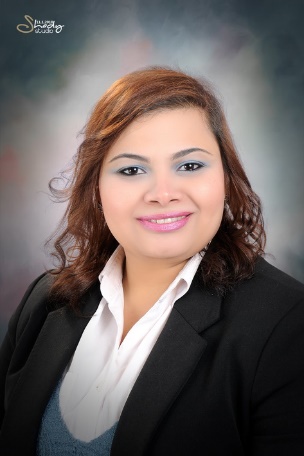 C/o-Mobile : +971505891826Inas.379298@2freemail.com CAREER OBJECTIVE:Seeking a position that enables me to utilize my computer, communication and language skills, fulfills my personal ambitions.EDUCATION:June 2007 	Bachelor Faculty of Agriculture, Agricultural EconomyDepartmentAlexandria UniversityOctober 2015                   University DiplomaFaculty of EducationAlexandria UniversityWORK EXPERIENCE:(March 2012 –September 2012) Financial consultant at ACE Life Insurance.(Feb. 2013- September 2013 )Financial planner at Egyptian Takaful Life.(November 2013 – April 2016)Teacher at Sidi Gaber Language School.(April 2016 –present  )Administration clerk at A2Z Lingerie Company for clothing.PERSONAL SKILLS:Creative , self-motivated , reliable and dynamicGood communication skills Good at meeting deadlines Ability to work individually and as a co-operative team memberTRAINING:(September 2011) Training at A2M group co. for tourism.(March 2012) Training at ACE Life Insurance.   (Feb. 2013) Training at Egyptian life Takaful co.EXTRA COURSES:English(excellent written,spoken,reading)Retail pro. (Oracle)Italian  (fair )Selling SkillsHRICDLCOMPUTER SKILLS:Microsoft office  (Excellent)Retail pro. (Oracle)Economic ViewsInternet (Excellent).INTERESTS:Reading.Surfing the net.Acting.Listening to music.PERSONAL INFORMATION:Date of Birth   :     2nd of November 1985Marital status:Married.Nationality      :     Egyptian.